Christmas at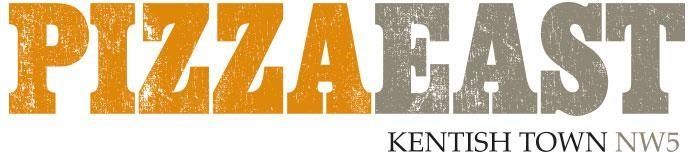 £30 sharing menu for parties of 12 guests or more Make your selections from the below and our chefs will prepare the perfect amount of food for your party. Add a glass of Prosecco on arrival for £5 per person.counterHouse selection of meat and cheesesantipastiPlease choose fourGarlic breadShort ribs, fontina croquettesLamb meatballs, tomato sauce, parmesanCalamari, prawns, courgette frittiBurrata, peach, pistachio, truffle honeyOctopus, salsa rossa, salted ricottawood ovenPlease choose twoTurkey, cranberry stuffing, sourdough bread sauceThyme roast rib-eye, horseradish creamPork belly, apple sauceSalt baked salmon, olive tapenadeMac n cheeseLasagnePIZZAPlease choose fourBuffalo mozzarella, tomato, basilAnchovies, tomato, mozzarella, olives, capersPortobello mushrooms, pancetta, garlic, creamBasil pesto, cherry tomato, pine nuts, red onionBurrata, confit tomato, basil pesto, creamSalami picante, mozzarella, tomatoNduja, poponcini, red onion, mozzarella Spicy pork, cream, mozzarella, broccoliVeal meatballs, cream, prosciutto, sageFour cheese, black truffle, fresh oreganoSan Daniele, burrata, rocket, tomatosaladsPlease choose twoButter lettuce, avocado, mustard dressingRocket, parmesan, pine nuts, fennelBroccoli, chilli, almondDessertsPlease choose threeLimoncello possetSalted chocolate caramel tartAmarena cheesecakeChristmas pudding, brandy custard